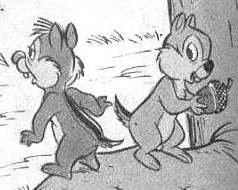 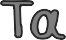 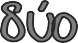 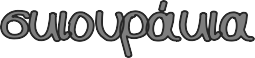 Παρατηρώ τις εικόνες και γράφω μία μικρή ιστορία.Σε ένα όμορφο δάσος παίζουν χαρούμενα δύο σκιουράκια.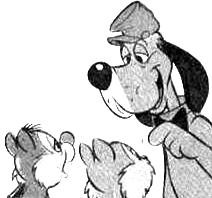 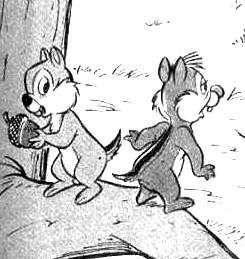 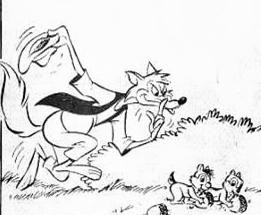 Έχουν για φίλο τους έναν σκύλο.         	   		                                                                                                                     Συχνά τους συμβουλεύει να		 	   	 προσέχουν.	 	   		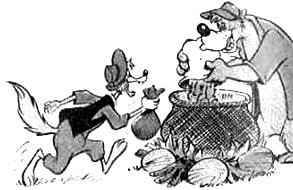 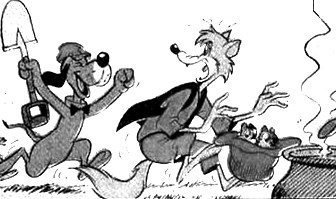 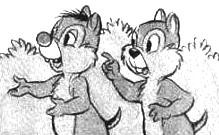  	_   	